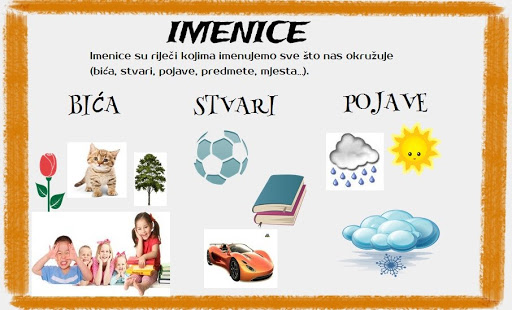 Promotri sliku.U tablicu napiši  10 imenica kojima se imenuju bića,stvari I pojave prikazane slikomNatječite se sa svojim ukućanima u imenovanju bića,stvari I pojava koje vas trenutno okružuj